МИНИСТЕРСТВО ПРОСВЕЩЕНИЯ
РОССИЙСКОЙ ФЕДЕРАЦИИ(МИНПРОСВЕЩЕНИЯ РОССИИ)П Р И К А ЗОб утверждении федеральной образовательной программы дошкольного образованияВ соответствии с частью 65 статьи 12 Федерального закона от 29 декабря 2012 г. № 273-ФЗ «Об образовании в Российской Федерации» (Собрание законодательства Российской Федерации, 2012, № 53, ст. 7598; 2022, № 39, ст. 6541), 
абзацем шестым подпункта «б» пункта 3 статьи 1 Федерального закона 
от 24 сентября 2022 г. № 371-ФЗ «О внесении изменений в Федеральный закон «Об образовании в Российской Федерации» и статью 1 Федерального закона «Об обязательных требованиях в Российской Федерации» (Собрание законодательства Российской Федерации, 2022, № 39, ст. 6541) и пунктом 1 Положения о Министерстве просвещения Российской Федерации, утвержденного постановлением Правительства Российской Федерации от 28 июля 2018 г. № 884 (Собрание законодательства Российской Федерации, 2018, № 32, ст. 5343), п р и к а з ы в а ю:Утвердить прилагаемую федеральную образовательную программу дошкольного образования.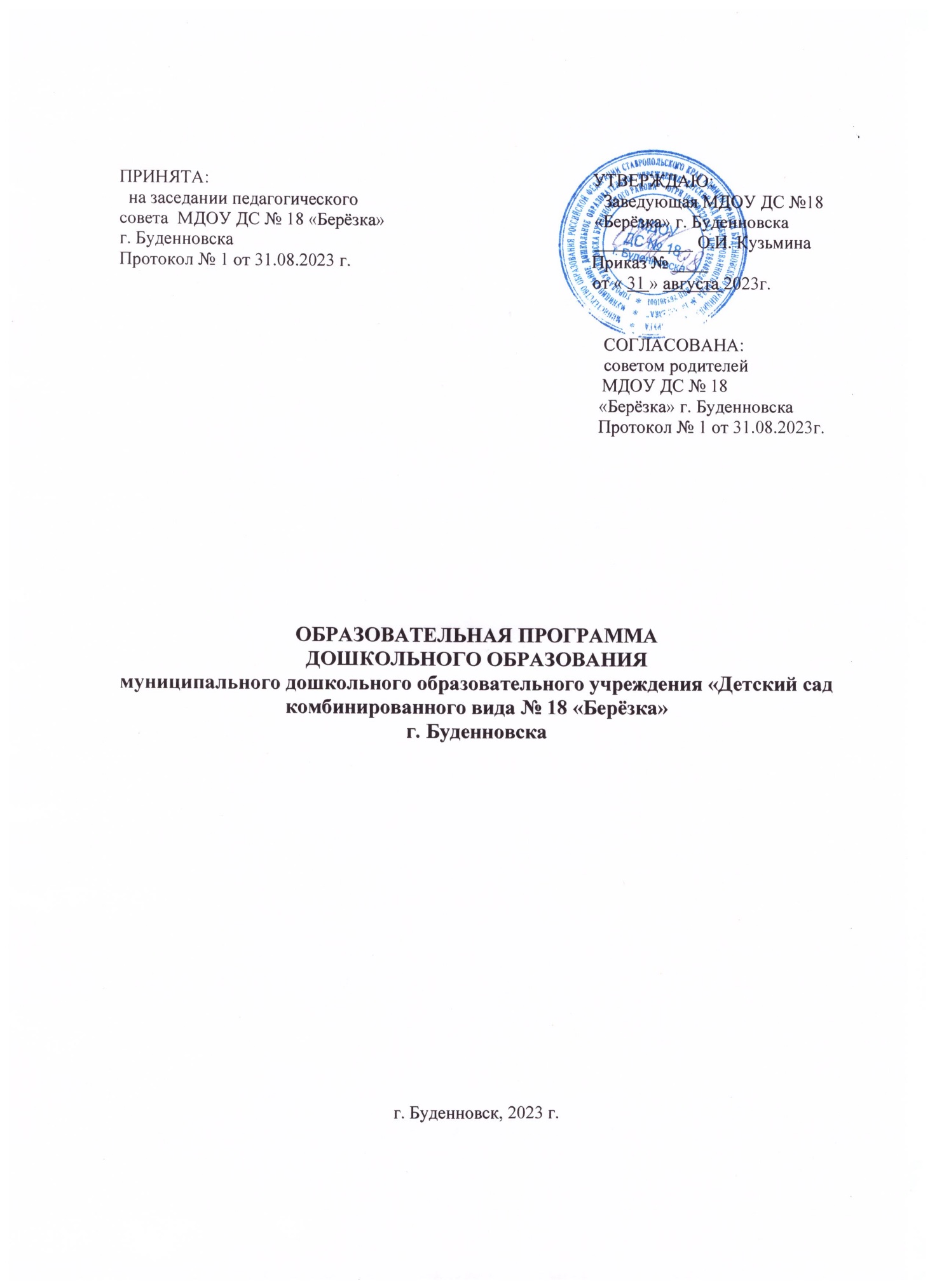 ПРИНЯТА:                                                                                      УТВЕРЖДАЮ:   на заседании педагогического                                                       Заведующая МДОУ ДС №18совета  МДОУ ДС № 18 «Берёзка»                                               «Берёзка» г. Буденновскаг. Буденновска                                                                                 ___________ О.И. КузьминаПротокол № 1 от 31.08.2023 г.                                                      Приказ № ____                                                                                                          от « 31 » августа 2023г.                                                                                        СОГЛАСОВАНА:                                                                                         советом родителей                                                                                    МДОУ ДС № 18                                                                                                  «Берёзка» г. Буденновска                                                                                                            Протокол № 1 от 31.08.2023г.ОБРАЗОВАТЕЛЬНАЯ ПРОГРАММАДОШКОЛЬНОГО ОБРАЗОВАНИЯмуниципального дошкольного образовательного учреждения «Детский сад комбинированного вида № 18 «Берёзка»г. Буденновскаг. Буденновск, 2023 г.СодержаниеВВЕДЕНИЕСодержание образования должно содействовать взаимопониманию и сотрудничеству между людьми, народами независимо от расовой, национальной, этнической, религиозной и социальной принадлежности, формированию и развитию личности ребенка в соответствии с принятыми в семье и обществе духовно-нравственными и социокультурными ценностями.Образовательная программа ДОУ – нормативный документ, позволяющий реализовать несколько основополагающих функций дошкольной ступени образования:Воспитание и развитие ребенка дошкольного возраста как Гражданина Российской Федерации, формирование основ его гражданской и культурной идентичности на доступном содержании, доступными средствами.Создание единого ядра содержания дошкольного образования, ориентированного на приобщение детей к духовно-нравственным и социокультурным ценностям российского народа, воспитание растущего поколения как знающего и любящего историю и культуру своей семьи, большой и малой Родины.Создание единого, образовательного пространства воспитания и развития детей от 2 до восьми лет, обеспечивающего ребенку и его родителям (законным представителям) равные, качественные условия дошкольного образования, вне зависимости от места и региона проживания.Образовательная программа ДОУ направлена на воспитание и образование подрастающего поколения в национально-культурных традициях Российской федерации, знающих историю и культуру своей Родины.Расшифровка применяемых в тексте обозначений и сокращений Взрослые – родители (законные представители) и совершеннолетние члены семьи, принимающие участие в воспитании детей младенческого, раннего и дошкольного возрастов, а также педагогические работники, реализующие образовательную программу ДО. ДО – дошкольное образование. ДОО – организации, осуществляющие образовательную деятельность (реализующие образовательные программы дошкольного образования), к которым относятся образовательные организации; организации, осуществляющие обучение; индивидуальные предприниматели. Закон об образовании ‒ Федеральный закон от 29 декабря 2012 г. № 273-ФЗ «Об образовании в Российской Федерации» (Собрание законодательства Российской Федерации, 2012, № 53, ст. 7598; 2022, № 41, ст. 6959). КРР – коррекционно-развивающая работа. НОО – начальное общее образование. ОВЗ – ограниченные возможности здоровья. ООП – особые образовательные потребности. Педагог – педагогический работник – физическое лицо, которое состоит в трудовых, служебных отношениях с организацией, осуществляющей образовательную деятельность, и выполняет обязанности по обучению, воспитанию обучающихся и (или) организации образовательной деятельности2. 2 Пункт План – Федеральный календарный план воспитательной работы. ПМПК – психолого-медико-педагогическая комиссия. ППК – психолого-педагогический консилиум образовательной организации. Программа – образовательная программа дошкольного образования, разработанная в организации, осуществляющей образовательную деятельность. Программа воспитания – Федеральная рабочая программа воспитания. РАС – расстройство аутистического спектра. РППС – развивающая предметно-пространственная среда. РФ – Российская Федерация. СанПиН 1.2.3685-21 – Санитарные правила и нормы СанПиН 1.2.3685-21 «Гигиенические нормативы и требования к обеспечению безопасности и (или) безвредности для человека факторов среды обитания», утвержденные постановлением Главного государственного санитарного врача Российской Федерации от 28 января 2021 г. № 2 (зарегистрировано Министерством юстицииРоссийской Федерации 29 января 2021 г., регистрационный № 62296), действующим до 1 марта 2027 года. СанПиН 2.3/2.4.3590-20 – СанПиН 2.3/2.4.3590-20 «Санитарно-эпидемиологические требования к организации общественного питания населения», утвержденным постановлением Главного государственного санитарного врача Российской Федерации от 27 октября 2020 года № 32 (зарегистрировано Министерством юстиции Российской Федерации 11 ноября 2020 г., регистрационный № 60833), действующим до 1 января 2027 года. СП 2.4.3648-20 – Санитарно-эпидемиологические требования ‒ Санитарные правила СП 2.4.3648-20 «Санитарно-эпидемиологические требования к организациям воспитания и обучения, отдыха и оздоровления детей и молодежи», утвержденные постановлением Главного государственного санитарного врача Российской Федерации от 28 сентября 2020 г. № 28 (зарегистрировано Министерством юстиции Российской Федерации 18 декабря 2020 г, регистрационный № 61573), действующим до 1 января 2027 года. УМК – учебно-методический комплект. ФАОП ДО – Федеральная адаптированная образовательная программа дошкольного образования. ФГОС ДО – Федеральный государственный образовательный стандарт дошкольного образования. Федеральная программа – Федеральная образовательная программа дошкольного образования. ЧБД – часто болеющие дети.1.ЦЕЛЕВОЙ РАЗДЕЛ1.1	Пояснительная запискаОбразовательная программа ДОУ (далее – Программа) определяет единые для Российской Федерации базовые объем и содержание дошкольного образования, осваиваемые обучающимися в организациях, осуществляющих образовательную деятельность (далее – Организации), и планируемые результаты освоения образовательной программы. Программа разработана в соответствии с федеральным государственным образовательным стандартом дошкольного образования (далее – Стандарт) и Федеральной программой дошкольного образования. В структуру Программы включены: рабочая программа образования; рабочая программа воспитания; программа коррекционно-развивающей работы; примерный режим и распорядок дня в дошкольной группе; федеральный календарный план воспитательной работы.Федеральная программа определяет объем обязательной (инвариантной) части (не менее 60%) и вариативной (часть, формируемая участниками образовательных отношений) части программы (40%) от общего объема программы. Содержание и планируемые результаты ДОУ, не ниже соответствующих содержания и планируемых результатов Федеральной программы.В Программе содержится целевой, содержательный и организационный разделы.В целевом разделе Программы представлены описание и характеристика структуры программы, цели и задачи, принципы и подходы к ее формированию; планируемые образовательные результаты освоения Программы в раннем, дошкольном возрастах, а также на этапе завершения освоения Федеральной программы; подходы к педагогической диагностике планируемых образовательных результатов. Содержательный раздел Программы включает программы: рабочую программу образования, которая раскрывает задачи, содержание и планируемые образовательные результаты по каждой из образовательных областей для каждой возрастной группы детей младенческого, раннего и дошкольного возраста; рабочую программу воспитания; программу коррекционно-развивающей работы с детьми, в том числе с особыми образовательными потребностями.Организационный раздел Программы включает описание психолого-педагогических и кадровых условий реализации Федеральной программы. В разделе представлены примерный режим и распорядок дня в дошкольных группах, календарный план воспитательной работы.Часть, формируемая участниками образовательных отношенийЭффективность ведения воспитательного процесса в дошкольном образовательном учреждении (далее —ДОУ) во многом зависит от выбора образовательных программ. В соответствии с п. 5 ст. 14 Федерального закона РФ № 273 «Об образовании», каждой образовательной организации делегируется право самостоятельного определения приоритетных программ из списка вариативных с учетом условий ведения образовательной деятельности, материально-технической базы детского сада, пожеланий родительского контингента.Программа разработана в соответствии с нормативно – правовыми документами:Конвенция о правах ребенка (одобрена Генеральной Ассамблеей ООН 20.11.1989) (вступила в 	силу 	для 	СССР 	15.09.1990) https://www.consultant.ru/document/cons_doc_LAW_9959/  Федеральный закон от 29 декабря 2012 г. № 273-ФЭ (актуальная ред.) «Об образовании в Российской Федерации» http://www.consultant.ru/document/cons_doc_LAW_140174/  Федеральный закон 24 июля 1998 г. № 124-ФЗ (актуальная ред. от 14.07.2022) «Об основных гарантиях прав ребенка в Российской Федерации»   http://www.consultant.ru/document/cons_doc_LAW_19558/  Приказ Министерства образования и науки Российской Федерации от 17 октября 2013 г. № 1155 (ред. от 08.11.2022) «Об утверждении федерального государственного образовательного стандарта дошкольного образования» (зарегистрирован Минюстом России 14 ноября 2013 г., регистрационный № 30384) https://www.consultant.ru/document/cons_doc_LAW_154637/  Постановление Правительства Российской Федерации от 21.02.2022 № 225 «Об утверждении номенклатуры должностей педагогических работников организаций, осуществляющих образовательную деятельность, должностей руководителей образовательных организаций»http://publication.pravo.gov.ru/Document/View/0001202202220042  Постановление Главного государственного санитарного врача Российской Федерации от 28 сентября 2020 года № 28 Об утверждении санитарных правил СП 2.4.3648-20 «Санитарно-эпидемиологические требования к организациям воспитания и обучения, отдыха и оздоровления детей и молодежи» http://publication.pravo.gov.ru/Document/View/0001202012210122  Постановление Главного государственного санитарного врача Российской Федерации от 27 октября 2020 г. № 32 Об утверждении санитарных правил и норм СанПиН 2.3/2.4.3590-20 «Санитарно- эпидемиологические требования к организации общественного питания населения»http://publication.pravo.gov.ru/Document/View/0001202011120001  Постановление Главного государственного санитарного врача Российской Федерации от 28 января 2021 г. № 2 Об утверждении санитарных правил и норм СанПиН 1.2.3685-21 «Гигиенические нормативы и требования к обеспечению безопасности и (или) безвредности для человека факторов среды обитания» http://publication.pravo.gov.ru/Document/View/0001202102030022  Приказ Министерства просвещения Российской Федерации от 31.07.2020 № 373 «Об утверждении Порядка организации и осуществления образовательной деятельности по основным общеобразовательным программам - образовательным программам дошкольного образования» (Зарегистрирован 31.08.2020 № 59599)http://publication.pravo.gov.ru/Document/View/0001202009010021  Приказ Министерство здравоохранения и социального развития Российской Федерации от 26 августа 2010 г. № 761н (ред. от 31.05.2011) «Об утверждении Единого квалификационного справочника должностей руководителей, специалистов и служащих, раздел «Квалификационные характеристики должностей работников образования» (Зарегистрирован в Минюсте России 6 октября 2010 г. № 18638) http://www.consultant.ru/document/cons_doc_LAW_105703/  Приказ Министерства образования и науки Российской Федерации от 22.12.2014 № 1601 (ред. от 13.05.2019) «О продолжительности рабочего времени (нормах часов педагогической работы за ставку заработной платы) педагогических работников и о порядке определения учебной нагрузки педагогических работников, оговариваемой в трудовом договоре» (Зарегистрировано в Минюсте России 25.02.2015 № 36204) http://www.consultant.ru/document/cons_doc_LAW_175797/  Приказ Министерства образования и науки Российской Федерации от 11 мая 2016 г. № 536 Об утверждении особенностей режима рабочего времени и времени отдыха педагогических и иных работников организаций, осуществляющих образовательную деятельность http://publication.pravo.gov.ru/Document/View/0001201606030031?rangeSize=1  Постановление Правительства Российской Федерации от 14.05.2015 № 466 (ред. от 07.04.2017) «О ежегодных основных удлиненных оплачиваемых отпусках»http://www.consultant.ru/document/cons_doc_LAW_179568/  Приказ Министерства образования и науки Российской Федерации от 07.04.2014 № 276 (ред. от 23.12.2020) Об утверждении Порядка проведения аттестации педагогических работников организаций, осуществляющих образовательную 	деятельностьhttp://www.consultant.ru/document/cons_doc_LAW_163666/  Приказ Министерства образования и науки Российской Федерации от 20 сентября 2013 г. № 1082 «Об утверждении Положения о психолого-медико-педагогической комиссии»https://docs.edu.gov.ru/document/f9ac867f68a01765ef9ce94ebfe9430e/ ФООП ДО, утвержденная приказом Министерства просвещения Российской Федерации 25.11.2022 года.Уставом муниципального дошкольного образовательного учреждения «Детский сад комбинированного вида № 18 «Берёзка» г. Буденновска Буденновского района» (утвержден 17.08.2015 года, изменения в Устав от 14.12.15 года).  Лицензией: серия 26Л01 №0000473 от 01.10.2015г.Локальными актами ДОУ.http://мдоу-дс18березка-буденновск.рф/dokumenty В нашем МДОУ ДС № 18 «Берёзка» г. Буденновска реализуется не только ООП ДОУ, но и парциальные (локальные, специализированные), программы, представляющие набор педагогических методов и инструментов, используемых для воспитания детей в рамках конкретного направления. Парциальные программы в ДОУ по ФГОС используются для обеспечения целостности и корректировки воспитательного процесса, достижения запланированных образовательных результатов в рамках реализации требований нового стандарта.  Часть ООП ДО, формируемая участниками образовательных отношений, направлена на развитие детей в одной или нескольких образовательных областях, видах деятельности и/или культурных практиках. Эта часть в том числе предусматривает включение воспитанников в процесс ознакомления с региональными особенностями города Буденновска. Основной целью работы является формирование целостных представлений о городе, в котором живут дети.Все парциальные программы, реализуемые в ДОУ, рекомендованы Министерством образования РФ.Парциальные программы, направленные на развитие познавательной деятельности:Программа «Наш дом - природа» (Н. А. Рыжова)Программа развития математических представлений у дошкольников "Математические ступеньки" (Е.В.Колесникова)Парциальные программы по социально-личностному развитию:Программа «Основы безопасности детей дошкольного возраста»
Р. Б. Стеркина, О. Л. Князева, Н. Н. Авдеева) Парциальные программы художественно-эстетического развития:Программа «Музыкальные шедевры» (О. П. Радынова)Программа «Конструирование и ручной труд в детском саду» (Л. В. Куцакова)Парциальные программы по речевому развитию:«Развитие речи у детей дошкольного возраста" (О.С.  Уушакова)Региональный компонент, занимает значительное место в воспитательно-образовательной системе ДОУ, ибо именно в дошкольном учреждении ознакомление с окружающим миром осуществляется через конкретные традиции и особенности социокультурной среды. 1.1.1 Цель и задачи ПрограммыЦелью Программы является всестороннее развитие и воспитание ребенка в период дошкольного детства на основе духовно-нравственных ценностей народов Российской Федерации, исторических и национально-культурных традиций. К традиционным российским духовно-нравственным ценностям относятся, прежде всего, жизнь, достоинство, права и свободы человека, патриотизм, гражданственность, служение Отечеству и ответственность за его судьбу, высокие нравственные идеалы, крепкая семья, созидательный труд, приоритет духовного над материальным, гуманизм, милосердие, справедливость, коллективизм, взаимопомощь и взаимоуважение, историческая память и преемственность поколений, единство народов России. Цель Программы достигается через решение следующих задач:-  обеспечение единых для Российской Федерации содержания дошкольного образования и планируемых результатов освоения образовательной программы дошкольного образования; - построение (структурирование) содержания образовательной работы на основе учета возрастных и индивидуальных особенностей развития; - создание условий для равного доступа к образованию для всех детей дошкольного возраста с учетом разнообразия образовательных потребностей и индивидуальных возможностей;- обеспечение динамики развития социальных, нравственных, патриотических, эстетических, интеллектуальных, физических качеств и способностей ребенка, его инициативности, самостоятельности и ответственности;  - достижение детьми на этапе завершения дошкольного образования уровня развития, необходимого и достаточного для успешного освоения ими образовательных программ начального общего образования;- охрана и укрепление физического и психического здоровья детей, в том числе их эмоционального благополучия;- обеспечение психолого-педагогической поддержки семьи и повышение компетентности родителей (законных представителей) в вопросах образования, охраны и укрепления здоровья детей.Часть, формируемая участниками образовательных отношенийЗадачи программы развития математических представлений у дошкольников "Математические ступеньки" (Е.В. Колесникова):— раскрывать основные направления математического развития детей— создавать благоприятные условия для формирования математических представлений, теоретического мышления, развития математических способностей;— вводить ребенка в мир математики через решение проблемно-поисковых задач, ознакомление с окружающим миром, игровую деятельность, художественноеслово, экспериментирование, с помощью проектного метода;— формировать основы математической культуры (систематический и целенаправленный процесс освоения ребенком математической культуры, необходимой ему для успешной социальной адаптации);— формировать предпосылки к учебной деятельности, которые позволят успешно освоить школьную программу;— способствовать умственному развитию ребенка, развивать психические процессы (внимание, память, мышление), потребность активно мыслить;— развивать Логические формы мышления, приемы умственной деятельности (анализ, синтез, сравнение, обобщение, классификацию, моделирование);— учить применять полученные знания в разных видах деятельности(игре, общении и др.);— формировать графические и конструктивные умения и навыки(плоскостное моделирование);- воспитывать инициативность, самостоятельность;— обеспечивать возможность непрерывного обучения в условияхобразовательной организации; вариативность и разнообразие содержания Программы и форм ее усвоения;— повышать компетентность педагогов, родителей в вопросах математического развития ребенка.Цель Программы «Конструирование и ручной труд в детском саду» Л. В. Куцакова:развитие конструкторских способностей детей. Задачи программы:- сформировать у дошкольников познавательную и исследовательскую активность, стремление к умственной деятельности;-  приобщить детей к миру технического и художественного изобретательства; развить эстетический вкус, конструкторские навыки и умения. - развить конструктивные умения и художественно-творческие способности детей, - познакомить их с различными приемами моделирования и конструирования.Цель программы «Основы безопасности детей дошкольного возраста» Р. Б. Стеркина, О. Л. Князева, Н. Н. Авдеева: - воспитание у ребенка навыков адекватного поведения в различных   неожиданных ситуациях; - формирование самостоятельности и ответственности за свое поведение;-  формирование у ребенка навыка разумного поведения;-  научить адекватно вести себя в опасных ситуациях дома и на улице, в городском транс порте, при общении с незнакомыми людьми, взаимодействии с пожароопасными и другими предметами, животными и ядовитыми растениями; - способствовать становлению основ экологической культуры, приобщению к здоровому образу жизни.Программа "Наш дом — природа" Н. А. Рыжова. ставит своей целью с первых лет в жизни воспитывать гуманную, социально-активную личность, способную понимать и любить окружающую природу и бережно относиться к ней. Она направлена на формирование целостного взгляда на окружающий мир и место человека в нем, на развитие экологически грамотного и безопасного поведения ребенка.Задачи:- формирование у ребенка определенной системы ценностей, представлений о человеке как о части природы, о зависимости своей жизни, своего здоровья от ее состояния, желания и умения действовать;- воспитание у детей понимание необходимости разумного потребления, навыки экономного использования ресурсов;- развитие эмоций ребенка, умением удивляться, сопереживать, заботиться о живых организмах, воспринимать их как братьев по природе, уметь видеть красоту окружающего мира.Программа «Музыкальные шедевры» О. П. Радынова. Цель: формирование основ музыкальной культуры у детей дошкольного возраста, развитие творческих способностей в разных видах музыкальной деятельности. Задачи программы: — накапливать опыт восприятия произведений мировой музыкальной культуры разных эпох и стилей и народной музы формировать тезаурус (сокровищницу впечатлений); — вызывать сопереживание музыке, проявления эмоциональной отзывчивости, развивать музыкальные способности, воспитывать эстетические чувства; — развивать музыкальное мышление детей (осознание эмоционального содержания музыки, выразительного значения музыкальной формы, языка музыки, жанра и др.); — развивать творческое воображение (образные высказывания о музыке, проявления творческой активности); — побуждать детей выражать свои музыкальные впечатлен в исполнительской, творческой деятельности (в образном слове рисунках, пластике, инсценировках); — расширять знания детей о музыке; — вызывать и поддерживать интерес к музыке, развивать музыкально-эстетические потребности, начала вкуса, признание ценности музыки, представления о красоте; — побуждать к оценке музыки (эмоциональной и словесной) поддерживать проявления оценочного отношения.Программа «Развитие речи у детей дошкольного возраста" О.С. Ушаковой.Цель речевого развития ребёнка: овладение родным языком и развитие языковых способностей у детей дошкольного возраста.Задачи развития речи детей:- развитие связной речи, умения строить простые и сложные синтаксические конструкции и использовать их в речи;- развитие лексической стороны речи;- формирование грамматического строя речи, умения использовать в речи все грамматические формы;- развитие звуковой стороны речи;- развитие образной речи.Целью реализации программы является: организация интеллектуальной, эмоциональной активности как оптимального варианта нравственно-патриотического и духовного воспитания дошкольников, на примере ближнего природного и социального окружения ознакомления дошкольников с окружающим миром, помощь в осознании своего место в нём.Задачи:В области образования:– расширение и углубление знаний воспитанников по краеведению, достопримечательностях города, социальным навыкам;– развитие интеллекта ребенка, формирование   наглядно-образного мышления, повышение качеств духовно-нравственного, патриотического воспитания подрастающего поколения;– знакомство с проблемами экологии и охраны природы, охраны памятников истории, культуры.В области воспитания:-формирование духовно-нравственного отношения и чувства сопричастности к родному дому семье, детскому саду, городу;-формирование духовно-нравственного отношения и чувства сопричастности к культурному наследию своего народа;-формирование духовно-нравственного отношения к природе родного края и чувства сопричастности к ней;-воспитание любви, уважения к своей нации, понимания своих национальных особенностей, чувства собственного достоинства, как представителя своегонарода, и толерантного отношения к представителям других национальностей (сверстникам и их родителям, соседям и другим людям.1.1.2. Принципы и подходы к формированию Программы.(обязательная часть).Программа построена на следующих принципах ДО, установленных ФГОС ДО: - полноценное проживание ребенком всех этапов детства (младенческого, раннего и дошкольного возрастов), обогащение (амплификация) детского развития;- построение образовательной деятельности на основе индивидуальных особенностей каждого ребенка, при котором сам ребенок становится активным в выборе содержания своего образования, становится субъектом образования; - содействие и сотрудничество детей и взрослых, признание ребенка полноценным участником (субъектом) образовательных отношений; - поддержка инициативы детей в различных видах деятельности; - сотрудничество ДОО с семьей; - приобщение детей к социокультурным нормам, традициям семьи, общества и государства; - формирование познавательных интересов и познавательных действий ребенка в различных видах деятельности; - возрастная адекватность дошкольного образования (соответствие условий, требований, методов возрасту и особенностям развития); - учет этнокультурной ситуации развития детей.Часть, формируемая участниками образовательных отношений.Основные участники реализации Программы: дети дошкольного возраста, педагоги, родители (законные представители). Содержание Программы учитывает особенности контингента семей, возрастные и индивидуальные особенности детей.  Детский сад посещают дети от 2 лет до 7 лет.  Общее количество групп – 14: 9 групп общеобразовательной направленности, 4 группы компенсирующей направленности, 1 группа  - оздоровительная для детей с туберкулезной интоксикацией. Дошкольное учреждение работает по графику, утвержденному учредителем:- 14 групп с 10-часовым пребыванием; - 1 группа с 12-часовым (полного дня) пребыванием.Группы функционируют в режиме 5-дневной рабочей недели. По наполняемости группы соответствуют требованиям СанПин 2.4.1.3049-13 Соотношение обязательной части Программы и части, формируемой участниками образовательного процесса (с учетом приоритетной деятельности) определено как 60% и 40%. Воспитание и обучение в детском саду носит светский, общедоступный характер и ведется на русском языке. Характеристика ДОУ.Основные участники реализации программы: дети, родители (законные представители), педагоги.Кадровый потенциал   дошкольного   учреждения: 18 педагогов. Из них 1 музыкальный руководитель, 1 педагог-психолог, 1 учитель-логопед, 1 учитель-дефектолог, 14 воспитателей.  Коллектив ДОУ активный участник районных, всероссийских конкурсов. Педагоги ДОУ неоднократные победители   Всероссийских и Международных конкурсов Социальный   статус родителей.   Родители – главные воспитатели своих детей. Все другие социальные   институты, в том числе и детский сад, призваны помочь, поддержать, направить, дополнить их воспитательную деятельность. Для того, чтобы   реализовывать эти направления работы, проводится анамнез семей в ДОУ 1.2. Планируемые результаты реализации Программы(обязательная часть)В соответствии со Стандартом специфика дошкольного детства и системные особенности дошкольного образования делают неправомерными требования от ребенка дошкольного возраста конкретных образовательных достижений. Поэтому планируемые результаты освоения Программы представлены в виде целевых ориентиров дошкольного образования и представляют собой возрастные характеристики возможных достижений ребенка в процессе дошкольного образования и к его завершению. В соответствии с периодизацией психического развития ребенка согласно культурно- исторической психологии, дошкольное детство подразделяется на три возраста: младенческий (первое и второе полугодия жизни), ранний (от одного года до трех лет) и дошкольный возраст (от трех до семи лет).  Степень выраженности возрастных характеристик возможных достижений различается у детей одного возраста по причине высокой индивидуализации их психического развития и разных стартовых условий освоения образовательной программы. Обозначенные различия не должны быть констатированы как трудности ребенка в освоении основной образовательной программы Организации и не подразумевают его включения в целевую группу обучающихся, в отношении которых осуществляются различные виды и формы психологической помощи (психолого-педагогического сопровождения).1.2.1. Планируемые образовательные результаты в раннем возрасте.К трем годам:- у ребенка развита крупная моторика, он активно использует освоенные ранее движения, начинает осваивать бег, прыжки, повторяет за взрослым простые имитационные упражнения, понимает указания взрослого, выполняет движения по зрительному и звуковому ориентирам;- ребенок стремится к общению со взрослыми, реагирует на их настроение; - ребенок проявляет интерес к сверстникам; наблюдает за их действиями и подражает им; играет рядом.- в игровых действиях ребенок отображает действия взрослых, их последовательность, взаимосвязь;- ребенок эмоционально вовлечен в действия с игрушками и другими предметами, стремится проявлять настойчивость в достижении результата своих действий;- ребенок владеет активной речью, включенной в общение; может обращаться с вопросами и просьбами; проявляет интерес к стихам, сказкам, повторяет отдельные слова и фразы за взрослым; рассматривает картинки, показывает и называет предметы, изображенные на них;- ребенок понимает и выполняет простые поручения взрослого;- ребенок активно действует с окружающими его предметами, знает названия, свойства и назначение многих предметов, находящихся в его повседневном обиходе: различает и называет основные цвета, формы предметов, ориентируется в основных пространственных и временных отношениях;- ребенок использует специфические, культурно фиксированные предметные действия, знает назначение бытовых предметов (ложки, расчески, карандаша и пр.) и умеет пользоваться ими;- ребенок владеет основными гигиеническими навыками, простейшими навыками самообслуживания (одевание, раздевание, самостоятельно ест и др.); -ребенок стремится проявлять самостоятельность в бытовом и игровом поведении;- ребенок с удовольствием слушает музыку, подпевает, выполняет простые танцевальные движения; ребенок эмоционально откликается на красоту природы и произведения искусства; осваивает основы изобразительной деятельности (лепка, рисование) и конструирования.1.2.2. Планируемые образовательные результаты в дошкольном возрастеК четырем годам:- ребенок демонстрирует положительное отношение к разнообразным физическим упражнениям, проявляет избирательный интерес к отдельным двигательным действиям (бросание и ловля, ходьба, бег, прыжки) и подвижным играм;- ребенок проявляет элементы самостоятельности в двигательной деятельности, с интересом включается в подвижные игры, стремится к выполнению правил и основных ролей в игре, выполняет простейшие правила построения и перестроения, выполняет ритмические движения под музыку;- ребенок демонстрирует достаточную координацию движений при выполнении упражнений, сохраняет равновесие при ходьбе, беге, прыжках, способен реагировать на сигналы, переключаться с одного движения на другое, выполнять движения в общем для всех темпе;- ребенок владеет культурно-гигиенические навыки: умывание, одевание и т.п., соблюдает требования гигиены, имеет первичные представления о факторах, положительно влияющих на здоровье;- ребенок проявляет доверие к миру, положительно оценивает себя, говорит о себе в первом лице;- ребенок откликается эмоционально на ярко выраженное состояние близких и сверстников по показу и побуждению взрослых; дружелюбно настроен, спокойно играет рядом с детьми;- ребенок владеет элементарными нормами и правилами поведения, связанными с определенными разрешениями и запретами («можно», «нельзя»), демонстрирует стремление к положительным поступкам;- ребенок включается охотно в совместную деятельность со взрослым, подражает его действиям, отвечает на вопросы взрослого и комментирует его действия в процессе совместной деятельности;- ребенок демонстрирует интерес к сверстникам, к взаимодействию в игре, в повседневном общении и бытовой деятельности, владеет элементарными средствами общения в процессе взаимодействия со сверстниками;- ребенок владеет игровыми действиями с игрушками и предметами-заместителями, разворачивает игровой сюжет из нескольких эпизодов;- ребенок проявляет интерес к правилам безопасного поведения; осваивает безопасные способы обращения со знакомыми предметами ближайшего окружения;- ребенок принимает участие в несложной совместной познавательной деятельности, принимает цель и основные задачи деятельности, образец и инструкцию взрослого, стремится завершить начатое действие;- ребенок демонстрирует познавательную активность в деятельности, проявляет эмоции удивления в процессе познания, отражает в общении и совместной деятельности со взрослыми и сверстниками, полученные представления о предметах и объектах ближайшего окружения, задает вопросы констатирующего характера; - ребенок проявляет интерес к миру, потребность в познавательном общении со взрослыми; демонстрирует стремление к наблюдению, сравнению, обследованию свойств и качеств предметов, к простейшему экспериментированию;- ребенок демонстрирует умения вступать в речевое общение со знакомыми взрослыми: понимает обращенную к нему речь, отвечает на вопросы, используя простые распространенные предложения; проявляет речевую активность в общении со сверстником; здоровается и прощается с воспитателем и детьми, благодарит за обед, выражает просьбу, узнает содержание прослушанных произведений по иллюстрациям, эмоционально откликается; совместно со взрослым пересказывает знакомые сказки, читает короткие стихи.К пяти годам: - ребенок проявляет интерес к разнообразным физическим упражнениям, действиям с физкультурными пособиями, настойчивость для достижения хорошего результата, испытывает потребность в двигательной активности;- ребенок демонстрирует хорошую координацию, быстроту, силу, выносливость, гибкость, хорошее развитие крупной и мелкой моторики рук активно и с интересом выполняет основные движения, основные элементы общеразвивающих, спортивных упражнений, свободно ориентируется в пространстве, переносит освоенные упражнения в самостоятельную деятельность;- ребенок интересуется факторами, обеспечивающими здоровье, стремится узнать о правилах здорового образа жизни, готов элементарно охарактеризовать свое самочувствие, привлечь внимание взрослого в случае недомогания; стремится к самостоятельному осуществлению процессов личной гигиены, их правильной организации;- ребенок владеет знаниями и разными способами деятельности для решения поставленных взрослым задач, проявляет самостоятельность, умеет работать по образцу, слушать взрослого и выполнять его задания, достигать запланированного результата;- ребенок демонстрирует активность в общении, решает бытовые и игровые задачи посредством общения со взрослыми и сверстниками; без напоминания взрослого здоровается и прощается, говорит «спасибо» и «пожалуйста»;- ребенок выполняет самостоятельно знакомые правила общения со взрослыми, внимателен к словам и оценкам взрослого, стремится к познавательному, интеллектуальному общению со взрослыми: задает много вопросов поискового характера, стремится к положительным формам поведения, замечает ярко выраженное эмоциональное состояние сверстника или близких, по примеру воспитателя проявляет сочувствие;- ребенок демонстрирует стремление к общению со сверстниками, по предложению воспитателя может договориться со сверстниками, стремится к самовыражению в деятельности, к признанию и уважению сверстников;- ребенок проявляет творчество в создании игровой обстановки, в театрализации; в играх наблюдается разнообразие сюжетов; проявляет самостоятельность в выборе и использовании предметов-заместителей, активно включается в ролевой диалог со сверстниками, выдвигает игровые замыслы, в играх с правилами принимает игровую задачу;- ребенок познает правила безопасного поведения и стремится их выполнять в повседневной жизни;- ребенок проявляет познавательный интерес к труду взрослых, профессиям, технике; отражает эти представления в играх; способен использовать обследовательские действия для выделения качеств и свойств предметов и материалов, рассказать о предмете, его назначении и особенностях, о том, как он был создан; самостоятелен в самообслуживании; стремится к выполнению трудовых обязанностей, охотно включается в совместный труд со взрослыми или сверстниками;- ребенок проявляет высокую активность и любознательность, задает много вопросов поискового характера; имеет некоторый опыт деятельности и запас представлений об окружающем мире, с помощью воспитателя активно включается в деятельность экспериментирования, в процессе совместной исследовательской деятельности активно познает и называет свойства и качества предметов, особенности объектов природы, обследовательские действия; объединяет предметы и объекты в видовые категории с указанием характерных признаков;- ребенок инициативен в разговоре, речевые контакты становятся более длительными и активными, использует разные типы реплик и простые формы объяснительной речи; большинство звуков произносит правильно, пользуется средствами эмоциональной и речевой выразительности; самостоятельно пересказывает знакомые сказки, с небольшой помощью взрослого составляет описательные рассказы и загадки; проявляет словотворчество, интерес к языку, с интересом слушает литературные тексты, воспроизводит текст.К шести годам:- ребенок демонстрирует ярко выраженную потребность в двигательной активности, проявляет интерес к новым и знакомым физическим упражнениям, пешим прогулкам, показывает избирательность и инициативу при выполнении упражнений, имеет представления о некоторых видах спорта, туризме, как форме активного отдыха;- ребенок проявляет во время занятий физической деятельностью выносливость, быстроту, силу, координацию, гибкость, уверенно, в заданном темпе и ритме, выразительно выполняет упражнения, способен творчески составить несложные комбинации из знакомых упражнений;- ребенок проявляет необходимый самоконтроль и самооценку, способен самостоятельно привлечь внимание других детей и организовать знакомую подвижную игру;- ребенок владеет основными способами укрепления здоровья, правилами безопасного поведения в двигательной деятельности, мотивирован на сбережение и укрепление собственного здоровья и здоровья окружающих его людей;- ребенок настроен положительно по отношению к окружающим, охотно вступает в общение с близкими взрослыми и сверстниками, проявляет сдержанность по отношению к незнакомым людям, при общении со взрослыми и сверстниками ориентируется на общепринятые нормы и правила культуры поведения, проявляет любовь к родителям, уважение к воспитателям, интересуется жизнью семьи и детского сада;- ребенок владеет приемами объединения сверстников на совместную деятельность: определять общий замысел, распределять роли, согласовывать действия, оценивать полученный результат и характер взаимоотношений, регулирует свою активность в деятельности, умеет соблюдать очередность и учитывать права других людей, проявляет инициативу в общении и деятельности, задает вопросы различной направленности, слушает и понимает взрослого, действует по правилу или образцу в разных видах деятельности, способен к произвольным действиям;- ребенок проявляет доброжелательность в общении со сверстниками, умеет принимать общий замысел, договариваться, вносить предложения, соблюдает общие правила в игре и совместной деятельности, способен различать разные эмоциональные состояния взрослых и сверстников, учитывает их в своем поведении, откликается на просьбу помочь, в оценке поступков опирается на нравственные представления;- ребенок проявляет активность в стремлении к познанию разных видов труда и профессий, бережно относится к предметному миру как результату труда взрослых, стремится участвовать в труде взрослых, самостоятелен, инициативен в самообслуживании, участвует со сверстниками в разных видах повседневного и ручного труда;- ребенок испытывает интерес к событиям, находящимся за рамками личного опыта, фантазирует, сочиняет разные истории, предлагает пути решения проблем, имеет представления о социальном, предметном и природном мире;- ребенок владеет представлениями о безопасном поведении, соблюдает правила безопасного поведения в разных видах деятельности, демонстрирует умения правильно и безопасно пользоваться под присмотром взрослого бытовыми предметами и приборами, безопасного общения с незнакомыми животными, владеет основными правилами безопасного поведения на улице;- ребенок проявляет познавательную активность в общении со взрослыми и сверстниками, делится знаниями, задает вопросы; проявляет инициативу и самостоятельность в процессе придумывания загадок, сказок, рассказов, владеет первичными приемами аргументации и доказательства, демонстрирует богатый словарный запас, безошибочно пользуется обобщающими словами и понятиями, самостоятельно пересказывает рассказы и сказки, проявляет избирательное отношение к произведениям определенной тематики и жанра.1.2.4. Планируемые образовательные результаты на этапе завершения освоения Программы(обязательная часть)К концу дошкольного возраста: - у ребенка сформированы основные физические и нравственно-волевые качества; ребенок владеет основными движениями и элементами спортивных игр, может контролировать свои движение и управлять ими; соблюдает элементарные правила здорового образа жизни и личной гигиены; - ребенок результативно выполняет физические упражнения (общеразвивающие, основные движения, спортивные), участвует в туристических пеших прогулках, осваивает простейшие туристические навыки, ориентируется на местности; - проявляет элементы творчества в двигательной деятельности; - проявляет морально-волевые качества, самоконтроль и может осуществлять самооценку своей двигательной деятельности; - имеет начальные представления о правилах безопасного поведения в двигательной деятельности; о том, что такое здоровье, понимает, как поддержать, укрепить и сохранить его; - владеет здоровьесберегающими умениями: навыками личной гигиены, может заботливо относится к своему здоровью и здоровью окружающих, стремится оказать помощь и поддержку заболевшим людям.  - ребенок соблюдает элементарные социальные нормы и правила поведения в различных видах деятельности, взаимоотношениях со взрослыми и сверстниками;- ребенок способен к осуществлению социальной навигации и соблюдению правил безопасности в реальном и цифровом взаимодействии; - у ребенка выражено стремление заниматься социально значимой деятельностью;- ребенок владеет средствами общения и способами взаимодействия со взрослыми и сверстниками; способен понимать и учитывать интересы и чувства других; договариваться и дружить со сверстниками; старается разрешать возникающие конфликты конструктивными способами;- ребенок способен понимать свои переживания и причины их возникновения, регулировать свое поведение и осуществлять выбор социально одобряемых действий в конкретных ситуациях, обосновывать свои ценностные ориентации; - ребенок проявляет положительное отношение к миру, разным видам труда, другим людям и самому себе; стремится сохранять позитивную самооценку; способен откликаться на эмоции близких людей, проявлять эмпатию (сочувствие, сопереживание, содействие);- ребенок проявляет любознательность, активно задает вопросы взрослым и сверстникам; интересуется субъективно новым и неизвестным в окружающем мире; способен самостоятельно придумывать объяснения явлениям природы и поступкам людей; склонен наблюдать, экспериментировать;- ребенок способен предложить собственный замысел и воплотить его в различных деятельностях; владеет разными формами и видами игры, различает условную и реальную ситуации;- ребенок обладает начальными знаниями о природном и социальном мире, в котором он живет: элементарными представлениями из области естествознания, математики, истории, искусства и спорта, информатики и инженерии и т.п.; о себе, собственной принадлежности и принадлежности других людей к определенному полу; составе семьи, родственных отношениях и взаимосвязях, семейных традициях; об обществе, его национально-культурных ценностях; государстве и принадлежности к нему;- ребенок владеет речью как средством коммуникации, познания и творческого самовыражения; знает и осмысленно воспринимает литературные произведения различных жанров; демонстрирует готовность к обучению грамоте;- ребенок способен воспринимать и понимать произведения различных видов искусства, проявлять эстетическое и эмоционально-нравственное отношение к окружающему миру; - ребенок владеет художественными умениями, навыками и средствами художественной выразительности в различных видах деятельности и искусства; - ребенок способен решать адекватные возрасту интеллектуальные, творческие и личностные задачи; применять накопленный опыт для осуществления различных видов детской деятельности, принимать собственные решения и проявлять инициативу; - ребенок способен планировать свои действия, направленные на достижение конкретной цели; демонстрирует сформированные предпосылки к учебной деятельности и элементы готовности к школьному обучению.Часть, формируемая участниками образовательных отношений.Планируемые результаты имеются в конце каждого возрастного этапа обучения и представляют собой достижения ребенка, которые являются ориентирами в деятельности взрослых, направленной на достижение установленной образовательной цели.В соответствии с целевыми ориентирами после освоения Программы "Математические ступеньки" Е.В. Колесниковой ребенок: — проявляет инициативу, самостоятельность в общении, игре, познавательно-исследовательской деятельности; — активно взаимодействует со сверстниками и взрослыми; — адекватно проявляет свои чувства, в том числе чувство веры в себя; — связно и грамотно выражает свои мысли; — осуществляет волевые усилия для достижения поставленной цели; — проявляет любознательность; — интересуется причинно-следственными связями; — обладает элементарными представлениями в области математики; — принимает собственные решения, опираясь на свои знания и умения.Планируемые результаты   по программе «Основы безопасности детей дошкольного возраста» Авдеевой Н.Н.:- ребенок понимает, что именно может быть опасным в общении с другими людьми; - формируется потребность к здоровому образу жизни; - использует нормы и правила здорового образа жизни; - способен к волевым усилиям, может следовать социальным нормам поведения и правилам в разных в видах деятельности, во взаимоотношении со взрослыми и сверстниками; -  имеет представление о предметах, которые могут служить источником опасности в доме (балкон, окна, колющие, режущие, воспламеняющиеся предметы); - проявляет понимание к экологической чистоте природы и окружающего мира, имеет представление о природоохранном поведении; - имеет первичные представления о строение тела, назначением мышц, костей, пищеварительной и дыхательной систем, работы сердца; - проявляет сострадание, стремление помочь больным, одиноким, пожилым людям;- понимает и различает обозначение некоторых дорожных знаков, систему работы светофора.Планируемые результаты   по программе "Наш дом — природа" Н. А. Рыжовой.  Включение в программу ряда проблем социальной экологии способствует:- осознанию ребенком своего места в окружающем мире, - выработке навыков экологически грамотного поведения;- знакомству с некоторыми последствиями экологически неграмотных действий людей, с тем, как вести себя правильно не только в лесу, но и в своем городе, в поселке, в доме.- знаниям, что играть возле дороги нельзя не только из-за возможного наезда автомобиля, но и из-за опасности дышать выхлопными газами, что гулять возле свалки вредно для здоровья, что не во всех водоемах можно купаться;- усвоению т знаний о неживой природе и ее связи с живой, бережному к ним отношению.Планируемые результаты по Программе «Музыкальные шедевры» О. П. Радыновой: -  воспринимает произведения мировой музыкальной культуры разных эпох и стилей;  - обогащение знаний детей о народной музыке; -  умение выражать свои музыкальные впечатления в исполнительской, творческой деятельности (в образном слове, рисунках, пластике, инсценировках).Планируемые результаты по Программе «Конструирование и ручной труд в детском саду» Л. В. Куцаковой.В результате освоения программы воспитанники умеют:- проявляют инициативу и самостоятельность в конструировании и художественном труде; - анализировать образец постройки; - планировать этапы создания собственной постройки, находить конструктивные решения; - создавать постройки по рисунку, схеме; сооружать отдельные предметы из строительного материала — здания, мосты и т.д.; сравнивать постройки между собой, расчленять на части, видеть в них общее и различное; - эмоционально отзывается на красоту окружающего мира, произведения народного и профессионального искусства (музыку, танцы, театральную деятельность, изобразительную деятельность и т. д.). - делать из бумаги и картона различные поделки; - целенаправленно рассматривать предметы, - правильно пользоваться ножницами; - делать игрушки, сувениры из природного и бросового материала; - работать коллективно; - делать умозаключения и обобщения.Планируемые результаты по Программе «Развитие речи у детей дошкольного возраста" О.С. Ушаковой.Младший возраст (3-4 года)- Ребенок с удовольствием вступает в общение со знакомыми взрослыми людьми: понимает обращенную к нему речь, отвечает на вопросы, используя простые распространенные предложения.- Проявляет инициативу в общении со взрослым: обращается с просьбой, сообщением о своем состоянии, желании, об эмоционально значимом для него событии.- Использует в общении общепринятые простые формы этикета: здоровается и прощается с воспитателем и детьми, благодарит за обед, оказанную помощь, вежливо выражает просьбу, используя слово «пожалуйста».- Проявляет интерес к общению со сверстником: привлекает его к совместной игре, сам охотно включается в игровое общение, проявляя речевую активность. Совместно со взрослым охотно пересказывает знакомые сказки, по просьбе взрослого читает короткие стихи. По вопросам воспитателя составляет рассказ по картинке из 3—4 предложений.- Правильно называет предметы бытового назначения, объекты природы ближайшего окружения.- Речь ребенка эмоциональна, сопровождается правильным речевым дыханием. Слышит специально интонационно выделяемый воспитателем звук в словах и предложениях.Средний возраст (4-5 лет)- Ребенок проявляет инициативу и активность в общении; решает бытовые и игровые задачи посредством общения со взрослыми и сверстниками; узнает новую информацию, выражает просьбу, жалобу, высказывает желания, избегает конфликта; без напоминания взрослого здоровается и прощается, говорит «спасибо» и «пожалуйста».- Инициативен в разговоре, отвечает на вопросы, задает встречные. Проявляет интерес и самостоятельность в использовании простых форм объяснительной речи.- Все звуки произносит чисто, пользуется средствами эмоциональной и речевой выразительности.- Самостоятельно пересказывает рассказы и сказки, с небольшой помощью взрослого составляет описательные и сюжетные рассказы, сочиняет загадки.- Проявляет словотворчество, интерес к языку, различает понятия «слово» и «звук».- Вычленяет первый звук в слове, слышит слова с заданным первым звуком. Различает на слух гласные и согласные звуки.Старший дошкольный возраст (5-7 лет)- Ребенок активно общается со сверстниками и взрослыми, проявляет познавательную активность.- Инициативен и самостоятелен в придумывании сказок, рассказов, не повторяет рассказов других, пользуется разнообразными средствами выразительности. С интересом относится к аргументации, доказательству и широко ими пользуется.- Проявляет инициативу в общении – делится впечатлениями со сверстниками, задает вопросы, привлекает к общению детей. Замечает речевые ошибки сверстников, доброжелательно исправляет их.- Имеет богатый словарный запас. Безошибочно пользуется обобщающими словами и понятиями. Речь чистая, грамматически правильная, выразительная.- Ребенок владеет средствами звукового анализа слов, определяет основные качественные характеристики звуков в слове, мест звука а слове.1.3. Педагогическая диагностика достижения планируемых образовательных результатов(обязательная часть)Педагогическая диагностика в дошкольной образовательной организации – это особый вид профессиональной деятельности, позволяющий выявлять динамику и особенности развития ребенка, составлять на основе полученных данных индивидуальные образовательные маршруты освоения образовательной программы, своевременно вносить изменения в планирование, содержание и организацию образовательной деятельности.Педагогическая диагностика является основой для целенаправленной деятельности педагога, начальным и завершающим этапом проектирования образовательного процесса в дошкольной группе. Ее функция заключается в обеспечении эффективной обратной связи, позволяющей осуществлять управление образовательным процессом.Направления и цели педагогической диагностики, а также особенности ее проведения определяются требованиями ФГОС ДО. Специфика педагогической диагностики достижения планируемых образовательных результатов обусловлена следующими требованиями ФГОС ДО:- планируемые результаты освоения основной образовательной программы дошкольного образования (Программы) заданы как целевые ориентиры дошкольного образования и представляют собой социально-нормативные возрастные характеристики возможных достижений ребенка на разных этапах дошкольного детства;- целевые ориентиры не подлежат непосредственной оценке, в том числе и в виде педагогической диагностики (мониторинга). Они не являются основанием для их формального сравнения с реальными достижениями детей и основой объективной оценки соответствия установленным требованиям образовательной деятельности и подготовки детей;- освоение Программы не сопровождается проведением промежуточных аттестаций и итоговой аттестации воспитанников.Результаты педагогической диагностики (мониторинга) могут использоваться исключительно для решения следующих образовательных задач: 1) индивидуализации образования (в том числе поддержки ребенка, построения его образовательной траектории или профессиональной коррекции особенностей его развития); 2) оптимизации работы с группой детей.Педагогическая диагностика индивидуального развития детей проводится педагогом в произвольной форме на основе малоформализованных диагностических методов: наблюдения, свободных бесед с детьми, анализа продуктов детской деятельности (рисунков, работ по лепке, аппликации, построек, поделок и др.), специальных диагностических ситуаций. При необходимости педагог может использовать специальные методики диагностики физического, коммуникативного, познавательного, речевого, художественно-эстетического развития.Ведущим методом педагогической диагностики является наблюдение. Осуществляя педагогическую диагностику, педагог наблюдает за поведением ребенка в естественных условиях, в разных видах деятельности, специфичных для детей раннего и дошкольного возраста. Ориентирами для наблюдения являются возрастные характеристики развития ребенка. Они выступают как обобщенные показатели возможных достижений детей на разных этапах дошкольного детства в соответствующих образовательных областях. Педагог устанавливает соответствие общих планируемых результатов с результатами достижений ребенка в каждой образовательной области.В процессе наблюдения педагог обращает внимание на частоту проявления каждого показателя, самостоятельность и инициативность ребенка в деятельности. Частота проявления указывает на периодичность и степень устойчивости показателя. Самостоятельность выполнения действия позволяет определить зону актуального и ближайшего развития ребенка. Инициативность свидетельствует о проявлении субъектности ребенка в деятельности и взаимодействии. Оптимальной формой фиксации результатов наблюдения является карта развития ребенка. Педагог может составить ее самостоятельно, отразив показатели возрастного развития ребенка, критерии их оценки. Они позволят педагогу отследить, выявить и проанализировать динамику в развитии ребенка на определенном возрастном этапе, а также скорректировать образовательную деятельность с учетом индивидуальных особенностей развития ребенка и его потребностей.Результаты наблюдения дополняются беседами с детьми в свободной форме, которые позволяют выявить причины поступков, наличие интереса к определенному виду деятельности, уточнить знания о предметах и явлениях окружающей действительности и др. Анализ продуктов детской деятельности осуществляется на основе изучения материалов портфолио ребенка (рисунков, работ по аппликации, фотографий работ по лепке, построек, поделок и др.). Полученные в процессе анализа качественные характеристики дополнят результаты наблюдения за продуктивной деятельностью детей (изобразительной, конструктивной, музыкальной и др.).Педагогическая диагностика завершается анализом полученных данных, на основе которых педагог выстраивает взаимодействие с детьми, организует предметно-развивающую среду, мотивирующую активную творческую деятельность воспитанников, составляет индивидуальные образовательные маршруты освоения образовательной Программы, осознанно и целенаправленно проектирует образовательный процесс. При необходимости используется психологическая диагностика развития детей (выявление и изучение индивидуально-психологических особенностей детей, причин возникновения трудностей в освоении образовательной программы), которую проводят квалифицированные специалисты (педагоги-психологи, психологи). Участие ребенка в психологической диагностике допускается только с согласия его родителей (законных представителей). Результаты психологической диагностики могут использоваться для решения задач психологического сопровождения и оказания квалифицированной психологической помощи.Часть, формируемая участниками образовательных отношений.В ДОУ педагогическая диагностика проводится два раза в год: первые две недели сентября и последние две недели мая. При проведении диагностики на начальном этапе учитывается адаптационный период пребывания ребенка в группе. Результаты наблюдения фиксируются в диагностической карте воспитанника.По результатам педагогической диагностики выстраиваются и индивидуальные образовательные маршруты, определяется целенаправленно проектируемая дифференцированная образовательная деятельность. Индивидуальный образовательный маршрут определяется образовательными потребностями, индивидуальными способностями и возможностями воспитанника (уровень готовности к освоению программы).  Медико- психолого-педагогическое сопровождение. В коррекционной работе ДОУ медико-психолого-педагогическое           сопровождение является решением и действием, ведущее к прогрессу и развитию сопровождаемого (ребенка).  Принципы сопровождения: рекомендательный характер советов сопровождающего; приоритет сопровождаемого (ребенка); - непрерывность сопровождения; комплексный подход сопровождения. Основная цель сопровождения - оказание помощи в решении проблем. Организационно-управленческой формой сопровождения является        медико-психолого-педагогический консилиум. Задачи сопровождения: защита прав и интересов ребенка; обсуждение итогов диагностики по проблемам развития детей; выявление детей, требующих внимания специалистов; консультирование всех участников воспитательно-образовательного           процесса. Таблица взаимосвязи медико-психолого-педагогического обследования ребенкаВ соответствии с Положением о логопедическом пункте муниципального дошкольного образовательного учреждения «Детского сада комбинированного вида № 18 «Берёзка» г. Буденновска Буденновского района» разработаны основные направления, регулирующие правовую образовательную и коррекционную деятельность логопункта при ДОУ, гарантированы возможности для получения логопедической помощи детьми, имеющими речевую патологию, обеспечены условия для их личного развития, патологической реабилитации.Цель работы: оказание всесторонней помощи дошкольникам, обеспечение одинаковых стартовых возможностей при поступлении в школу. Основные задачи:- социальная адаптация детей в коллективе;- развитие речи и речевого общения (решение в единстве задач языкового и коммуникативного развития), формирование коммуникативных способностей и умения сотрудничать;- осуществление необходимой коррекции нарушений речи детей;- обеспечение равных стартовых возможностей при поступлении детей в массовые школы;- создание развивающей предметно-пространственной среды и условий для обогащенной, разнообразной деятельности детей;  -  взаимодействие с семьями воспитанников для обеспечения полноценного, гармоничного развития детей, выработки компетентной позиции по отношению к собственному ребёнку.Планируемые результаты логопедической работы - правильно артикулирует все звуки речи в различных фонетических позициях и формах речи; - дифференцирует все изученные звуки; - называет последовательность слов в предложении, слогов и звуков в словах; - находит в предложении слова с заданным звуком, определяет место звука в слове; - различает понятия «звук», «слог», «предложение» на практическом уровне; - овладевает   интонационными   средствами   выразительности   речи   в пересказе, чтении стихов; - определяет количество гласных и согласных в названных словах; - сравнивает слова по звуковому составу. Отбирает картинки, названия которых отличаются лишь по 1 звуку; - умеет преобразовывать слова: переставлять, заменять, добавлять звуки или слоги так, чтобы получилось новое слово; - проявляет интерес при открытии новых знаний о звуках и буквах. 2.3 Психолого-коррекционная работа.  Для полноценного развития детей раннего и дошкольного возраста и предотвращения нарушений психического развития   детей осуществляется психологическое сопровождение детей педагогом-психологом. Целью работы является создание благоприятных психологических условий для успешного самовыражения, самоутверждения и реализации каждой личности дошкольника.Задачи: - обеспечение ребенку психологического комфорта, охрана его физического и психического здоровья;  - своевременное выявление и преодоление отклонений в развитии; - содействие в дополнительном обучении детей, отстающих в усвоении умений и навыков, свойственных их возрасту; - изучение уровня развития психических функций, свойств и процессов; - психолого-педагогическая реабилитация трудновоспитуемых детей; - повышение уровня психологической просвещенности членов педагогического коллектива и других взрослых участников процесса воспитания (родителей, опекунов); - создание педагогам, взрослым участникам процесса воспитания, условий (среда, стимул, знание), способствующих проявлению тех педагогических и личностных свойств и качеств, необходимых для прогрессивного и гармоничного развития личности. Предполагаемый результат: - будет создан благоприятный эмоциональный фон и условия, благоприятствующие раскрытию личностного потенциала и нивелированию проблем эмоциональной сферы; - у детей снизятся проявления агрессии, тревожности; - у детей будет развиваться навык самопрезентации; снятия психо-мышечных зажимов; - повысится уровень коммуникативной сферы, следовательно, потребности в   общении друг с другом;- возрастет уровень эмпатии и толерантности к сверстникам и взрослым.1.4   Развивающее оценивание качества образовательной деятельности по Программе (в соответствии с ФГОС). Программой предусмотрены следующие уровни системы оценки качества: -диагностика развития ребёнка, используемая как профессиональный инструмент педагога с целью получения обратной связи от собственных педагогических действий и планирования дальнейшей индивидуальной работы с детьми по Программе; -внутренняя оценка, самооценка Организации; -внешняя оценка Организации, в том числе независимая профессиональная и общественная оценка. На уровне образовательной организации система оценки качества реализации Программы решает задачи: -повышение качества реализации программы дошкольного образования; -реализации требований Стандарта к структуре, условиям и целевым ориентирам основной образовательной программы дошкольной организации; -обеспечения объективной экспертизы деятельности Организации в процессе оценки качества программы дошкольного образования; -задания ориентиров педагогам в их профессиональной деятельности и перспектив развития самой Организации;    -создания оснований преемственности между дошкольным и начальным общим образованием. «    »                          2022 г.Москва№  ______МинистрС.С. КравцовI. Целевой раздел. 1. 	Обязательная часть. 4-33 1.1. 	Пояснительная записка 4 1.1.1. Цели и задачи реализации Программы 6 1.1.2. Принципы и подходы к формированию Программы 8 1.1.3. Характеристики особенностей развития детей раннего и дошкольного возраста всех групп, функционирующих в ДОО в соответствии с Уставом 8 1.2. Планируемые результаты освоения Программы 16 1.2.1. Планируемые результаты освоения Программы в каждой возрастной группе, конкретизирующие требования ФГОС к целевым ориентирам по ФОП 16 1.2.2. Перечень оценочных материалов (педагогическая диагностика индивидуального развития детей), с указанием методов и источников диагностики, ее авторов по каждому направлению развития детей в соответствии с ФГОС ДО и требованиями ФОП 25 1.3. Часть, формируемая участниками образовательных отношений по выбранному направлению 27 	II. 	Содержательный раздел. 2. Обязательная часть. 33-200 2.1. Описание образовательной деятельности в соответствии с направлениями развития ребенка, представленными в пяти образовательных областях, и  в соответствии о ФОП, с указанием методических пособий, обеспечивающих реализацию данного содержания 33 2.1.1. Содержание и задачи образования (обучения и воспитания) по 5 образовательным областям в ракурсе всех возрастных групп с перечнем необходимых для воспитательно-образовательного процесса методических пособий в соответствии с ФОП 34 2.1.2. Способы и направления поддержки детской инициативы в соответствии с ФОП 140 2.1.3. Особенности взаимодействия педагогического коллектива с семьями обучающихся (отражение направлений в соответствии с ФГОС ДО, с ФОП ДО и Письмом министерства образования и науки Самарской области от 04.06.2015) 143 2.2. Описание вариативных форм, способов, методов и средств реализации Программы с учетом возрастных и индивидуальных особенностей обучающихся специфики их образовательных потребностей и интересов 148 2.3. Рабочая программа воспитания в соответствии с ФОП. Пояснительная записка 1.Целевой раздел Программы воспитания Содержательный раздел Программы воспитания Организационный раздел Программы воспитания Комплексно-тематическое планирование и сложившиеся традиции ДОО, план воспитательной работы в соответствии с ФОП 152 154 160 181 183 2.4.  Направления и задачи, содержание коррекционно-развивающей работы 189 2.4.1. Описание образовательной деятельности по профессиональной коррекции нарушений развития детей и /или инклюзивного образования. 190 2.4.1.1. Специальные условия для получения образования детьми с ограниченными возможностями здоровья 190 2.4.1.2. Механизмы адаптации Программы для детей с ОВЗ 191 2.4.1.3. Использование специальных образовательных программ и методов, специальных методических пособий и дидактических материалов.192 2.4.1.4. Проведение групповых и индивидуальных коррекционных   занятий 193 2.4.2. Описание образовательной деятельности по психолого-педагогическому сопровождению детей различных категорий целевых групп обучающихся в соответствии с ФОП 194 2.5. Часть, формируемая участниками образовательных отношений. Специфика национальных, социокультурных и иных условий, в которых осуществляется образовательная деятельность 197 2.6. Направления, выбранные участниками образовательных отношений из числа парциальных программ и иных программ и/или созданных ими самостоятельно 198 III. Организационный раздел. 3. Обязательная часть 201-246 3.1.1.1. Описание материально-технического обеспечения Программы, обеспеченности методическими материалами и средствами обучения и воспитания в соответствии с ФОП 201  Режим дня, учебный план, календарный учебный график 209 3.1.1.2. Перечень художественной литературы, музыкальных произведений, произведений изобразительного искусства для разных возрастных групп в соответствии с ФОП 218 3.1.1.3. Перечень рекомендованных для семейного просмотра анимационных произведений в соответствии с ФОП 234 3.1.2. Описание психолого-педагогических и кадровых условий в соответствии с ФОП 236 3.1.3. Особенности традиционных событий, праздников, мероприятий 239 3.1.4. Особенности организации развивающей предметно-пространственной среды в соответствии с ФОП 240 3.2. Часть, формируемая участниками образовательных отношений 245 3.2.1. Методическая литература, позволяющая ознакомиться с содержанием парциальных программ, методик, форм организации образовательной работы 245 IV. Дополнительный раздел Программы. 4.1. Краткая презентация Программы  246-248 № Основные показатели Полная информация 1 Полное название образовательного учреждения Сокращённое  Муниципальное дошкольное образовательное учреждение «Детский сад комбинированного вида № 18 «Берёзка» г. Буденновска Буденновского района»МДОУ ДС № 18 г. Буденновска2 Юридический  адрес Почтовый    адрес 356800,Российская Федерация, Ставропольский  край, город Буденновск, пр. Калинина 1, ул. Кочубея 101 356800,Российская Федерация, Ставропольский  край, город Буденновск, пр. Калинина 1, ул. Кочубея 101 3 Учредитель  Муниципальное образование Буденновский муниципальный район Ставропольского края4 Лицензия Лицензия на право ведения образовательной деятельности: серия 26Л01 №0000473 от 01.10.2015г. 5 Вид, тип, категория дошкольного учреждения Вид: Детский сад,Тип: дошкольное образовательное учреждение Категория: 1 категории. 6 Заведующий Кузьмина Ольга Игоревна7 Заместитель заведующего по УВРКоваль Светлана Николаевна8Телефон/факс: Электронный адрес: Официальный сайт: (86559)2-62-34;2-61-53  Sad_18_26bud@mail.ru http://мдоу-дс18березка-буденновск.рф Обследование ребенка Содержание работы Где и кем выполняется работа Медицинское Выявление состояния физического и психического здоровья. Изучение медицинской документации: история развития ребенка, здоровье родителей, как протекала беременность, роды. Физическое состояние воспитанника. Изменение в физическом развитии (рост, вес, и т.д.) Медицинские работники (старшая медицинская сестра), педагог.  Наблюдения во время игр, НОД (инструктор по ФК).  Ежегодная диспансеризация ребенка. Психолого - педагогическое Обследование 	актуального уровня психического 	и 	речевого развития, определение зоны ближайшего развития. Внимание: устойчивость, переключаемость с одного вида деятельности на другой, объем, работоспособность. Мышление, Память: зрительная, слуховая, моторная, смешанная.  Быстрота и прочность запоминания. Индивидуальные особенности. Моторика. Речь. Наблюдения за ребенком во время ОД, режимных      моментов, игр (воспитатели) Педагог- психолог Беседа с ребенком. Беседа с родителями. Наблюдение за речью ребенка во время ОД, самостоятельной деятельности, в режимных моментах,  Учитель-логопедИзучение рисунков детей (педагог–психолог). Социально - педагогическая Изучение семьи ребенка: состав семьи, условия воспитания. Организованность. Выполнение требования педагогов. Самостоятельность (старший дошкольный возраст). Отношение 	к 	похвале 	и порицанию педагога. Эмоционально-волевая сфера. Преобладание настроения ребенка. Наличие аффективных вспышек. Способность 	к 	волевому усилию, проявление негативизма. Особенности 	личности, интересы, потребности. Наличие ответственности (ст. дошкольный возраст). Соблюдение правил поведения.  Развитие 	коммуникативных качеств: дружба с детьми, симпатии. Нарушение в поведении: гиперактивность, замкнутость, аутистические проявления, обидчивость. Самооценка (старший дошкольный возраст). Посещение семьи ребенка (воспитатель, заместитель заведующей) Наблюдение во время ОД,  режимных моментов, в самостоятельной деятельности  (воспитатель). Анкетирование родителей (педагог-психолог) Беседы с родителями, специалистами ДОУ.  педагог-психолог Наблюдение в игре, в различных видах деятельности 